Extracts from NCC website dated 18th September 2020:(The emboldened words are mine to highlight the relevant issues)From Friday 18th September, regulations will lawfully ban the following:Residents must not socialise with other people outside of their own households in private homes and gardensAll hospitality for food and drink will be restricted to table service onlyLate night restriction of operating hours will be introduced, with venues required to close between 10pm to 5am.Residents are also advised to adhere to the following guidance to further reduce rates of infection:Residents should not socialise with other people outside of their own households in all public venues.You must not meet people who do not live with you, or are not part of your support bubble, either indoors or outdoors, unless for the specific purposes mentioned below.for work purposes or for the provision of voluntary or charitable servicesfor the purposes of education or training10. Do these measures affect access to education?No. Schools, colleges and universities remain open and are operating in a COVID-secure way.15. What are the changes for the hospitality venues?The following must close from 10pm to 5am:…….Social clubsAs elsewhere in the country, venues must also take details of customers for NHS Test and Trace from September 18.16. Can I still go to a hospitality venue, like a pub or restaurant, or meet up outdoors for example in a park or at the beach with family and friends there who don’t live with me?You are advised to only visit these venues with other members of your household (or support bubble).
 17. Why can I visit the pub but not my relative’s house?This is because the hospitality industry has enhanced measures, such as risk assessments and test and trace, which private homes don’t have.21. Can I go to the gym, gym class, leisure centre or a swimming pool?Yes, as long as these venues have the required Covid-secure risk assessments and guidelines in place.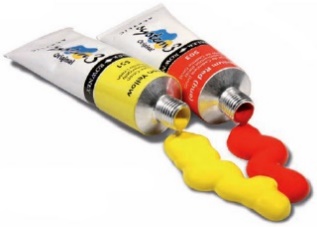 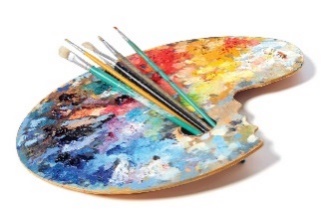 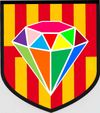 